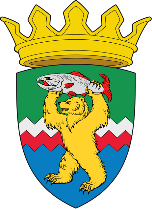 РОССИЙСКАЯ ФЕДЕРАЦИЯКАМЧАТСКИЙ КРАЙЕЛИЗОВСКИЙ МУНИЦИПАЛЬНЫЙ РАЙОНДУМА ЕЛИЗОВСКОГО МУНИЦИПАЛЬНОГО РАЙОНАРЕШЕНИЕ1 декабря 2020 г. № 1496	г. Елизово101 сессия О принятии нормативного правового акта «Порядок определения территории, части территории Елизовского муниципального района, предназначенной для реализации инициативных проектов»Рассмотрев внесенный Администрацией Елизовского муниципального района проектнормативного правового акта«Порядок определения территории, части территории Елизовского муниципального района, предназначенной для реализации инициативных проектов», в соответствии с Федеральным законом от 06.10.2003 № 131-ФЗ «Об общих принципах организации местного самоуправления в Российской Федерации»,Федеральным законом от 20.07.2020 № 236-ФЗ «О внесении изменений в Федеральный закон «Об общих принципах организации местного самоуправления в Российской Федерации», руководствуясь Уставом Елизовского муниципального района,Дума Елизовского муниципального района РЕШИЛА:1. Принять нормативный правовой акт «Порядок определения территории, части территории Елизовского муниципального района, предназначенной для реализации инициативных проектов».2. Направить нормативный правовой акт, принятый настоящим Решением, Главе Елизовского муниципального района для подписания и опубликования (обнародования) в установленном порядке.3. Настоящее Решение вступает в силу после его принятия.Председатель Думы Елизовского муниципального района                         А.А. ШергальдинРОССИЙСКАЯ ФЕДЕРАЦИЯКАМЧАТСКИЙ КРАЙЕЛИЗОВСКИЙ МУНИЦИПАЛЬНЫЙ РАЙОНДУМА ЕЛИЗОВСКОГО МУНИЦИПАЛЬНОГО РАЙОНАНОРМАТИВНЫЙ ПРАВОВОЙ АКТПорядок определения территории, части территорииЕлизовского муниципального района,предназначенной для реализации инициативных проектовПринят Решением Думы Елизовского муниципального района от 01.12.2020 № 14961.Общие положения1.1. Настоящий Порядок устанавливает процедуру определения территории или части территории Елизовского муниципального района                         (далее – территория), на которой могут реализовываться инициативные проекты.1.2. Под инициативным проектом понимается проект, внесенный в Администрацию Елизовского муниципального района, посредством которого обеспечивается реализация мероприятий, имеющих приоритетное значение для жителей Елизовского муниципального района или его части по решению вопросов местного значения или иных вопросов, право решения которых предоставлено органам местного самоуправления Елизовского муниципального района(далее – инициативный проект).1.3. Территория, на которой могут реализовываться инициативные проекты, устанавливается решением Администрации района.1.4. С заявлением об определении территории, части территории, на которой может реализовываться инициативный проект, вправе обратиться инициаторы проекта:1) инициативная группа численностью не менее десяти граждан, достигших шестнадцатилетнего возраста и проживающих на территории Елизовского муниципального района;2) органы территориального общественного самоуправления; 3) товарищества собственников жилья.	1.5. Инициативные проекты могут реализовываться в границах Елизовского муниципального района в пределах следующих территорий проживания граждан:	1) в границах территорий территориального общественного самоуправления;	2) группы жилых домов;	3) жилого микрорайона;	4) сельского населенного пункта, не являющегося поселением;	5) иных территорий проживания граждан.2. Порядок внесения и рассмотрения заявления об определении территории, на которой может реализовываться инициативный проект	2.1. Для определения (установления) территории, на которой могут реализовываться инициативные проекты, инициатор проекта обращается в Администрацию района с заявлением об определении территории, на которой планирует реализовывать инициативный проект с описанием ее границ.	2.2. Заявление об определении территории, на которой планируется реализовывать инициативный проект, подписывается инициаторами проекта.В случае, если инициатором проекта является инициативная группа, заявление подписывается всеми членами инициативной группы, с указанием фамилий, имен, отчеств, контактных телефонов. 2.3. К заявлению инициатор проекта прилагает следующие документы:	1) краткое описание инициативного проекта;	2) копию протокола собрания инициативной группы о принятии решения о внесении в Администрацию района инициативного проекта и определении территории, на которой предлагается его реализация.	2.4. Администрация района в течение 15 календарный дней со дня поступления заявления принимает решение:	1) об определении границ территории, на которой планируется реализовывать инициативный проект;	2) об отказе в определении границ территории, на которой планируется реализовывать инициативный проект.	2.5. Решение об отказе в определении границ территории, на которой предлагается реализовывать инициативный проект, принимается в следующих случаях:	1) территория выходит за пределы территории Елизовского муниципального района;	2) запрашиваемая территория закреплена в установленном порядке за иными пользователями или находится в собственности;	3) в границах запрашиваемой территории реализуется иной инициативный проект;	4) виды разрешенного использования земельного участка на запрашиваемой территории не соответствует целям инициативного проекта;	5) реализация инициативного проекта на запрашиваемой территории противоречит нормам федерального, либо регионального, либо муниципального законодательства. 	2.6. О принятом решении инициатору проекта сообщается в письменном виде с обоснованием (в случае отказа) принятого решения.	2.7. При установлении случаев, указанных в части 2.5 настоящего Порядка, Администрация района вправе предложить инициаторам проекта иную территорию для реализации инициативного проекта. 	2.8. Отказ в определении запрашиваемой для реализации инициативного проекта территории не является препятствием к повторному представлению документов для определения указанной территории при условии устранения препятствий, послуживших основанием для принятия Администрацией района соответствующего решения.	2.9. Решение Администрации района об отказе в определении территории, на которой планируется реализовывать инициативный проект, может быть обжаловано в порядке, установленном действующим законодательством.3. Вступление в законную силуНастоящий нормативный правовой акт вступает в силу после его официального опубликования (обнародования), но не ранее 01.01.2021.Глава Елизовскогомуниципального района                                                      С.Н. ТюлькинОт 03.12.2020 № 193